Publicado en Ciudad de México el 21/11/2017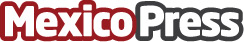 Ciudad de México podría ser un LEGO oficial y la 1era Ciudad Latinoamericana con 10 000 votosEl proyecto ya tiene casi 50% de todos los votos, necesita la firma de 5000 personas más. Podría venderse en todo el mundo a través de Lego
Datos de contacto:Francisco Escobar Arguedashttps://www.facebook.com/LegoCiudadddMexico/+506 8978 4036 (actuNota de prensa publicada en: https://www.mexicopress.com.mx/ciudad-de-mexico-podria-ser-un-lego-oficial-y Categorías: Internacional Nacional Artes Visuales Comunicación Sociedad Juegos Entretenimiento Ciudad de México http://www.mexicopress.com.mx